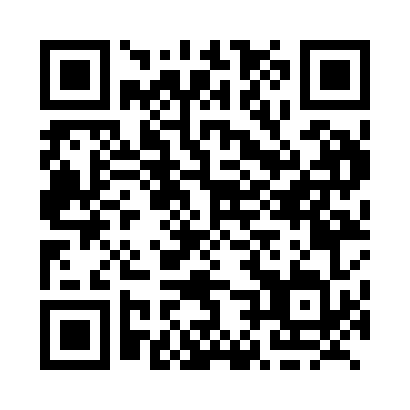 Prayer times for Silica, British Columbia, CanadaMon 1 Jul 2024 - Wed 31 Jul 2024High Latitude Method: Angle Based RulePrayer Calculation Method: Islamic Society of North AmericaAsar Calculation Method: HanafiPrayer times provided by https://www.salahtimes.comDateDayFajrSunriseDhuhrAsrMaghribIsha1Mon2:544:5212:556:268:5910:572Tue2:544:5212:566:268:5910:573Wed2:544:5312:566:268:5810:574Thu2:554:5412:566:268:5810:575Fri2:554:5512:566:258:5710:576Sat2:564:5512:566:258:5710:577Sun2:564:5612:566:258:5610:568Mon2:574:5712:576:258:5610:569Tue2:574:5812:576:248:5510:5610Wed2:584:5912:576:248:5410:5611Thu2:585:0012:576:248:5410:5512Fri2:595:0112:576:248:5310:5513Sat3:005:0212:576:238:5210:5514Sun3:005:0312:576:238:5110:5415Mon3:015:0412:576:228:5010:5416Tue3:015:0512:586:228:4910:5317Wed3:025:0612:586:218:4810:5318Thu3:025:0712:586:218:4710:5219Fri3:035:0912:586:208:4610:5220Sat3:045:1012:586:208:4510:5021Sun3:065:1112:586:198:4410:4822Mon3:095:1212:586:188:4310:4623Tue3:115:1312:586:188:4210:4424Wed3:135:1512:586:178:4110:4225Thu3:155:1612:586:168:3910:3926Fri3:185:1712:586:158:3810:3727Sat3:205:1912:586:158:3710:3528Sun3:225:2012:586:148:3510:3329Mon3:245:2112:586:138:3410:3030Tue3:275:2212:586:128:3210:2831Wed3:295:2412:586:118:3110:25